PODPOŘENO Z GLOBÁLNÍHO DÁRCOVSKÉHO A DOTAČNÍHO TITULU MĚSTA DOBŘANY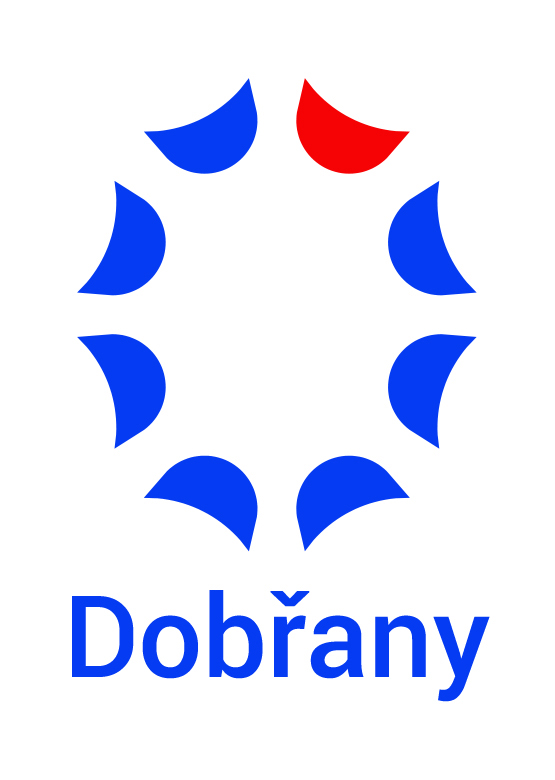 